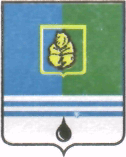 ПОСТАНОВЛЕНИЕАДМИНИСТРАЦИИ ГОРОДА КОГАЛЫМАХанты-Мансийского автономного округа - ЮгрыО внесении изменений в постановление Администрации города Когалыма от 09.10.2013 №2863В соответствии с Уставом города Когалыма, решением Думы города Когалыма от 23.12.2015 №625-ГД «О бюджете города Когалыма на 2016 год», постановлением Администрации города Когалыма от 26.08.2013 №2514             «О муниципальных и ведомственных целевых программах»:1. В постановление Администрации города Когалыма от 09.10.2013 №2863 «Об утверждении муниципальной программы «Управление муниципальными финансами в городе Когалыме» (далее - постановление) внести следующие изменения:1.1. В приложении к постановлению (далее - программа) строку «Финансовое обеспечение муниципальной программы» паспорта программы изложить в следующей редакции:«Общий объём финансирования муниципальной программы за счёт средств бюджета города Когалыма составляет  107 538,10 тыс. рублей, в том числе: -в 2016 -35 712,70 тыс. рублей;-в 2017 -35 912,70 тыс. рублей;-в 2018 -35 912,70 тыс. рублей».1.2. Приложение 2 к программе  изложить в редакции согласно приложению к настоящему постановлению.2. Комитету финансов Администрации города Когалыма (М.Г.Рыбачок) направить в юридическое управление Администрации города Когалыма текст постановления и приложение к нему, его реквизиты, сведения об источнике официального опубликования в порядке и сроки, предусмотренные распоряжением Администрации города Когалыма от 19.06.2013 №149-р              «О мерах по формированию регистра муниципальных нормативных правовых актов Ханты-Мансийского автономного округа - Югры», для дальнейшего направления в Управление государственной регистрации нормативных правовых актов Аппарата Губернатора Ханты-Мансийского автономного округа - Югры.3. Опубликовать настоящее постановление и приложение к нему в газете «Когалымский вестник» и разместить на официальном сайте Администрации города Когалыма в информационно-телекоммуникационной сети «Интернет» (www.admkogalym.ru).4. Контроль за выполнением постановления возложить на заместителя главы города Когалыма Т.И.Черных.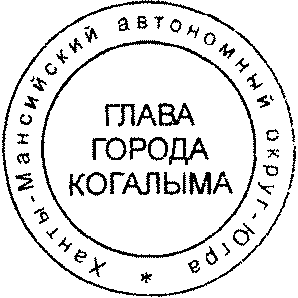 Глава города Когалыма						Н.Н.ПальчиковПриложениек постановлению Администрациигорода Когалымаот 21.07.2016 №1946Приложение 2к муниципальной программе«Управление муниципальными финансамив городе Когалыме»Перечень основных мероприятий, подмероприятий муниципальной программы_____________________________От  «21»июля2016г. № 1946№основного мероприятияОсновные мероприятия муниципальной программы (связь мероприятий с показателями муниципальной программы)Ответственныйисполнитель/ соисполнительИсточники финансирования Финансовые затраты на реализацию(тыс. руб.)Финансовые затраты на реализацию(тыс. руб.)Финансовые затраты на реализацию(тыс. руб.)Финансовые затраты на реализацию(тыс. руб.)№основного мероприятияОсновные мероприятия муниципальной программы (связь мероприятий с показателями муниципальной программы)Ответственныйисполнитель/ соисполнительИсточники финансирования всегов том числев том числев том числе№основного мероприятияОсновные мероприятия муниципальной программы (связь мероприятий с показателями муниципальной программы)Ответственныйисполнитель/ соисполнительИсточники финансирования всего20162017201812345678Подпрограмма I «Обеспечение выполнения функций Комитета финансов Администрации города Когалыма»Подпрограмма I «Обеспечение выполнения функций Комитета финансов Администрации города Когалыма»Подпрограмма I «Обеспечение выполнения функций Комитета финансов Администрации города Когалыма»Подпрограмма I «Обеспечение выполнения функций Комитета финансов Администрации города Когалыма»Подпрограмма I «Обеспечение выполнения функций Комитета финансов Администрации города Когалыма»Подпрограмма I «Обеспечение выполнения функций Комитета финансов Администрации города Когалыма»Подпрограмма I «Обеспечение выполнения функций Комитета финансов Администрации города Когалыма»Подпрограмма I «Обеспечение выполнения функций Комитета финансов Администрации города Когалыма»1.1.Обеспечение деятельности Комитета финансов Администрации городаКогалыма (3)Комитет финансовбюджет города Когалыма105 427,2035 142,4035 142,4035 142,401.1.Обеспечение деятельности Комитета финансов Администрации городаКогалыма (3)Комитет финансовбюджет города Когалыма105 427,2035 142,4035 142,4035 142,401.2.Обеспечение технической, программной и консультационной поддержкой бюджетного процесса в городе Когалыме (6)МКУ «УОДОМС»*бюджет города Когалыма2 110,90570,30770,30770,301.3.Обеспечение открытости и доступности для граждан и организаций информации о бюджетном процессе города Когалыма (4,5)Комитет финансовбюджет города КогалымаБез финансового обеспечения Без финансового обеспечения Без финансового обеспечения Без финансового обеспечения 1.4.Организация планирования, исполнения бюджета города Когалыма и формирование отчетности об исполнении бюджета города Когалыма (1,2)Комитет финансовбюджет города КогалымБез финансового обеспеченияБез финансового обеспеченияБез финансового обеспеченияБез финансового обеспеченияИтого по подпрограмме IИтого по подпрограмме IИтого по подпрограмме IИтого по подпрограмме I107 538,10   35 712,7035 912,7035 912,70Подпрограмма II «Управление муниципальным долгом»Подпрограмма II «Управление муниципальным долгом»Подпрограмма II «Управление муниципальным долгом»Подпрограмма II «Управление муниципальным долгом»Подпрограмма II «Управление муниципальным долгом»Подпрограмма II «Управление муниципальным долгом»Подпрограмма II «Управление муниципальным долгом»Подпрограмма II «Управление муниципальным долгом»2.1.Исполнение обязательств по муниципальным заимствованиям Комитет финансовбюджет города Когалыма----Итого по подпрограмме IIИтого по подпрограмме IIИтого по подпрограмме IIВсего----Всего по муниципальной программеВсего по муниципальной программеВсего по муниципальной программеВсего107 538,1035 712,7035 912,7035 912,70В том числеВ том числеВ том числеВ том числеВ том числеВ том числеВ том числеВ том числеОтветственный исполнитель (Комитет финансов)Ответственный исполнитель (Комитет финансов)Ответственный исполнитель (Комитет финансов)Всего105 427,2035 142,4035 142,4035 142,40Соисполнитель (МКУ «УДОМС»*)Соисполнитель (МКУ «УДОМС»*)Соисполнитель (МКУ «УДОМС»*)Всего2 110,90570,30770,30770,30*Муниципальное казенное учреждение «Управление обеспечения деятельности органов местного самоуправления»*Муниципальное казенное учреждение «Управление обеспечения деятельности органов местного самоуправления»*Муниципальное казенное учреждение «Управление обеспечения деятельности органов местного самоуправления»*Муниципальное казенное учреждение «Управление обеспечения деятельности органов местного самоуправления»*Муниципальное казенное учреждение «Управление обеспечения деятельности органов местного самоуправления»*Муниципальное казенное учреждение «Управление обеспечения деятельности органов местного самоуправления»*Муниципальное казенное учреждение «Управление обеспечения деятельности органов местного самоуправления»*Муниципальное казенное учреждение «Управление обеспечения деятельности органов местного самоуправления»